TABLE | S1 The profile of DEPs of T. halophilus after heat preadaptation.FIGURE | S1 The quality analysis of proteome after heat preadaptation. A: correlation analysis of samples; B: trusted proteins analysis with box plots.					FIGURE | S2 KEGG analysis of DEPs in T. halophilus after heat preadaptation. A: the categories of KEGG functional enrichment analysis at level 1; B: the categories of KEGG functional enrichment analysis at level 2. Table S1 the profile of DEPs of T. halophilus after heat preadaptation.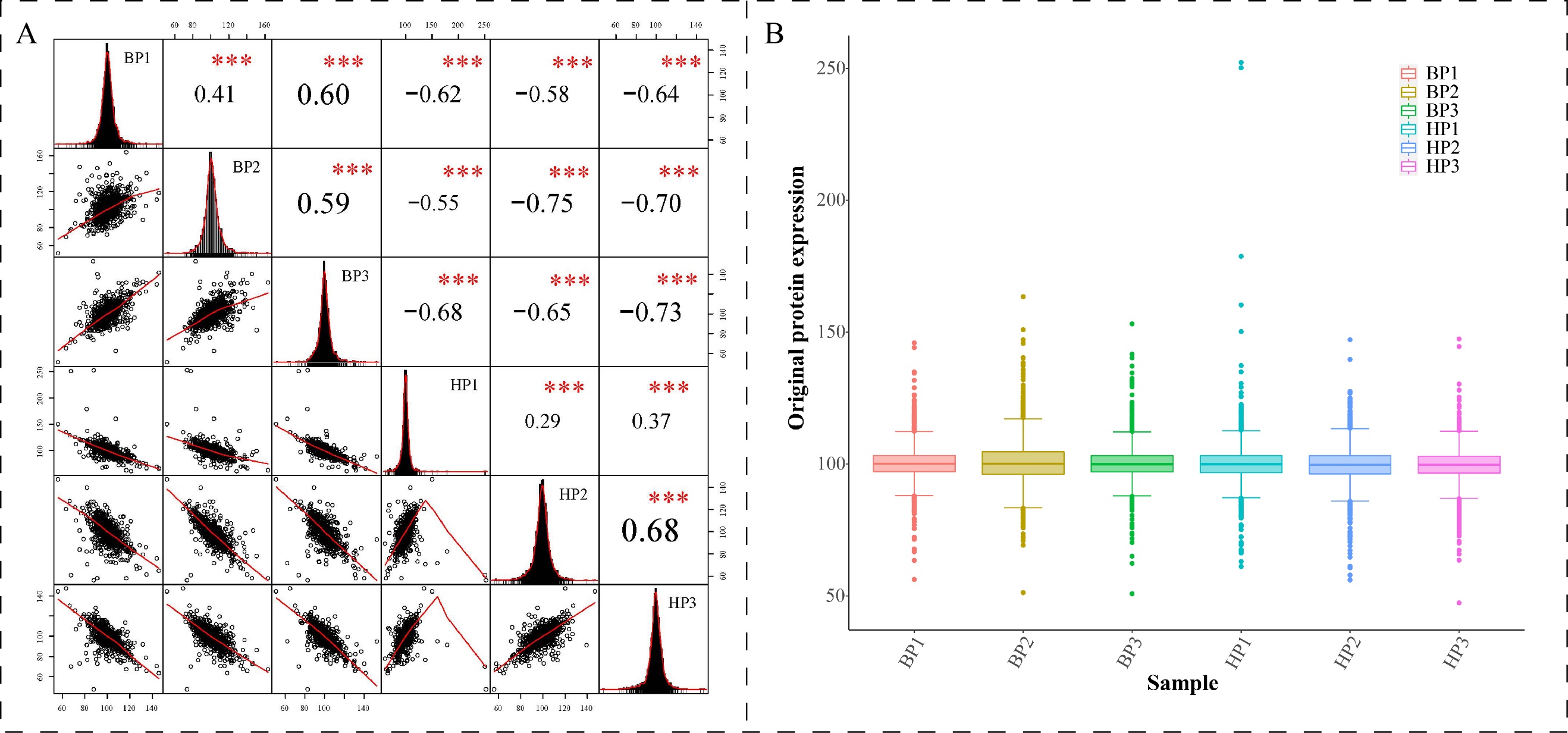 Figure S1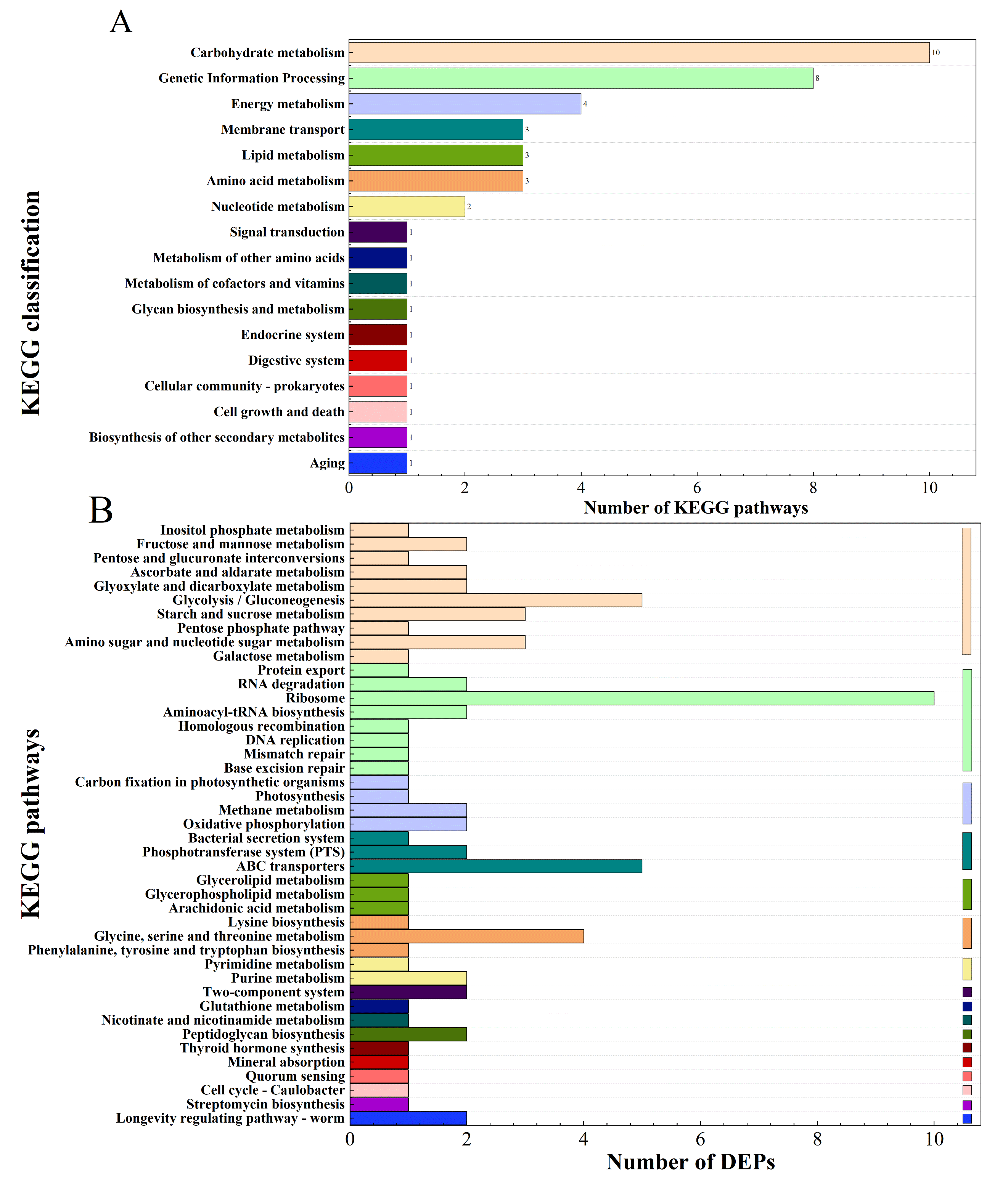 Figure S2  Accession Gene NameDescriptionP-valueFold ChangeUp-regulationUp-regulationUp-regulationUp-regulationUp-regulationA0A424XSN7groS10 kDa chaperonin0.0172 1.22 A0A3G5FKN0rpsU30S ribosomal protein S210.0000 1.39 A0A2H6CDD6rplX50S ribosomal protein L24 0.0003 1.27 A0A2H6CK06rpmB50S ribosomal protein L28 0.0022 1.20 A0A424XPQ5rpmD50S ribosomal protein L30 0.0004 1.42 A0A424XNJ6rpmF50S ribosomal protein L32 0.0000 1.82 A0A424XUQ7rpmG50S ribosomal protein L33 0.0001 1.44 A0A3G5FGM3rpmI50S ribosomal protein L350.0000 1.50 A0A6I5YEH0argSArginine--tRNA ligase 0.0216 1.23 A0A424XU17atpBATP synthase subunit a 0.0051 1.22 A0A2H6CQM2tpiATriosephosphate isomerase0.0034 1.28 A0A6I5YHM3ugdHUDP-glucose 6-dehydrogenase0.0079 1.21 A0A2H6CXX8OpuPutative osmoprotectant ABC transporter permease/substrate-binding protein 0.0019 1.45 A0A2H6D5N5ftsQCell division protein DivIB 0.0052 1.28 A0A6I5YHK7dnaKChaperone protein DnaK 0.0089 1.23 G4L7A6copZCopper chaperone CopZ 0.0008 1.21 A0A3G5FL51C7H83_11750Damage-inducible protein CinA 0.0013 1.25 A0A2H6CTD2ponADD-transpeptidase0.0014 1.26 A0A2H6CXY6gammaDNA topoisomerase 0.0422 1.20 G4L551TEH_03480DUF1858 domain-containing protein 0.0085 1.21 A0A2H6CJ72TEHD23766T_2463DUF4352 domain-containing protein0.0012 1.21 A0A424XPY9C7K42_05700DUF979 domain-containing protein 0.0064 1.25 A0A2H6CV92prsAFoldase protein PrsA 0.0006 1.31 A0A424XNW0C7K42_10255Glutaconyl-CoA decarboxylase subunit beta0.0041 1.30 G4L8L5plsYGlycerol-3-phosphate acyltransferase0.0017 1.50 A0A424XQB6C7K42_06415Glycoside hydrolase family 250.0204 1.25 A0A6I5YDB7GLW17_04960Glycosyltransferase0.0004 1.45 A0A2H6CGR9TEHD23766T_1620HicB-like domain-containing protein 0.0010 1.23 A0A3G5FHU5C7H83_05215IS30 family transposase0.0000 2.79 A0A2H6C243TEHN7118_1071Putative small-conductance mechanosensitive channel 0.0013 1.22 A0A2H6D1H7SsbSingle-stranded DNA-binding protein 0.0129 1.36 A0A424XUU8C7K42_03280CDP-glycerol glycerophosphotransferase family protein 0.0371 1.33 A0A6I5YHQ0GLW17_10845LysM peptidoglycan-binding domain-containing protein 0.0016 1.21 G4L685manMMannose/glucose-specific phosphotransferase system enzyme IIC component 0.0002 1.22 A0A6I5YFP4yidCMembrane protein insertase YidC0.0000 1.34 A0A6I5YGW1GLW17_03355Metalloregulator ArsR/SmtB family transcription factor 0.0028 1.22 A0A3G5FIM3C7H83_06825N-acetylmuramoyl-L-alanine amidase 0.0017 1.28 A0A6I5YCY3opuCOsmoprotectant ABC transporter substrate-binding protein 0.0016 1.22 Q2PGX6ptsHPhosphocarrier protein HPr0.0019 1.32 A0A2H6DLP7mraYPhospho-N-acetylmuramoyl-pentapeptide-transferase0.0026 1.25 A0A424XNK9citGProbable 2-(5''-triphosphoribosyl)-3'-dephosphocoenzyme-A synthase OS0.0002 1.20 A0A424XSP5dapEProbable succinyl-diaminopimelate desuccinylase 0.0437 1.20 A0A2H6CGT5TEHD23766T_1617Putative ABC transporter permease protein 0.0017 1.32 A0A2H6CJ30gpmAPutative hydrolase 0.0004 1.64 G4L6C6TEH_07730Putative ribonuclease0.0001 1.21 A0A424XQ69C7K42_05975TetR/AcrR family transcriptional regulator 0.0011 2.04 A0A2H6DUW3TrxThioredoxin 0.0168 1.28 A0A2H6CYX0TEHN7121_0718Putative LysR family transcriptional regulator0.0009 1.57 A0A2H6CP93TEHN7118_1746Putative metal-binding protein 0.0004 1.43 A0A2H6D1L3TEHN7121_1683Putative N-acetylmuramoyl-L-alanine amidase 0.0009 1.22 A0A2H6DEZ9TEHN7121_1524Uncharacterized protein 0.0000 1.27 A0A424XU90C7K42_03935Uncharacterized protein 0.0041 1.28 G4L384TEH_22330Uncharacterized protein 0.0076 1.29 A0A2H6CUS3TEHN7118_1551Uncharacterized protein0.0025 1.33 G4L690TEH_07370Uncharacterized protein0.0028 1.20 A0A2H6CS80TEHN7118_0656Uncharacterized protein 0.0294 1.24 A0A2H6CT66TEHN7118_0991Uncharacterized protein 0.0049 1.20 A0A2H6CW60TEHN7118_2034Uncharacterized protein 0.0079 1.36 A0A2H6CWP2TEHN7118_2215Uncharacterized protein 0.0000 1.51 G4L4B1TEH_24630Uncharacterized protein 0.0030 1.23 G4L6L8TEH_08650Uncharacterized protein 0.0014 1.30 G4L7S3TEH_12700Uncharacterized protein 0.0019 1.26 G4L9F7TEH_18540Uncharacterized protein 0.0086 1.30 A0A3G5FLA0C7H83_11680Universal stress protein0.0000 1.26 Down-regulationDown-regulationDown-regulationDown-regulationDown-regulationA0A3G5FLP6citC[Citrate [pro-3S]-lyase] ligase0.0034 0.63 A0A424XQL7rpsN30S ribosomal protein S14 0.0021 0.69 A0A424XPD8rpsO30S ribosomal protein S150.0000 0.81 A0A3G5FFL3rpsG30S ribosomal protein S7 0.0000 0.83 A0A3G5FGW7rpmF50S ribosomal protein L32 0.0383 0.77 A0A2H6CJ58groEL60 kDa chaperonin 0.0051 0.83 A0A424XQ63celF6-phospho-beta-glucosidase 0.0441 0.81 A0A3G5FHD0C7H83_03920Antitoxin 0.0002 0.82 A0A424XR69C7K42_07545Arsenate reductase family protein0.0003 0.77 G4L3Q0pgmBBeta-phosphoglucomutase/glucose-1-phosphate phosphodismutase0.0382 0.82 A0A3G5FK61ftsXCell division protein FtsX0.0382 0.81 A0A424XSJ3tyrA1Chorismate mutase 0.0004 0.82 A0A2H6CEN0TEHD23766T_0879Cold shock protein0.0000 0.78 A0A3G5FJM8C7H83_08370Competence protein ComEA 0.0015 0.83 G4L6C9copZCopper chaperone CopZ 0.0000 0.51 A0A2H6DFT8dtdD-aminoacyl-tRNA deacylase0.0473 0.72 A0A6I5YI56GLW17_05695Deoxyribonuclease I 0.0007 0.79 A0A3G5FHH4dhaLDihydroxyacetone kinase subunit L0.0033 0.68 A0A2H6DY48rbsDD-ribose pyranase 0.0000 0.68 A0A2H6DNY0TEHN7121_0232DUF2179 domain-containing protein 0.0001 0.59 A0A3G5FFM5C7H83_00750DUF2200 domain-containing protein0.0007 0.80 A0A2H6D0P9TEHN7121_1363GAF domain-containing protein 0.0046 0.56 A0A2H6CZX4garDGalactarate dehydratase 0.0105 0.76 G4L4E8gcsHGcvH family protein 0.0035 0.82 A0A2H6CSW3nrdHGlutaredoxin-like protein NrdH 0.0133 0.67 A0A2H6CD22gpoGlutathione peroxidase0.0000 0.64 A0A424XRS2C7K42_09565Glutathione-dependent disulfide-bond oxidoreductase 0.0002 0.80 A0A424XQW1gcvHGlycine cleavage system protein H 0.0023 0.82 A0A6I5YDE1GLW17_01900GNAT family N-acetyltransferase 0.0253 0.79 A0A6I5YHM4GLW17_03350GNAT family N-acetyltransferase 0.0001 0.79 A0A6I5YMX3GLW17_11030GNAT family N-acetyltransferase 0.0048 0.80 A0A3G5FH69ltrAGroup II intron reverse transcriptase/maturase 0.0000 0.66 A0A6I5YGV1GLW17_02975IS110 family transposase 0.0002 0.76 A0A424XTJ0C7K42_03230IS3 family transposase 0.0016 0.70 A0A2H6CQ13ileSIsoleucine--tRNA ligase0.0124 0.79 A0A2H6CK26TEHN7121_0111Metallophos domain-containing protein0.0018 0.69 A0A424XRU3C7K42_09630N-acetyltransferase 0.0000 0.80 A0A2H6CCW9opuCCOsmoprotectant ABC transporter permease protein0.0012 0.70 A0A2H6DNF2TEHN7118_0723Oxidoreductase 0.0004 0.78 A0A424XPU8msrBPeptide methionine sulfoxide reductase MsrB 0.0000 0.53 A0A2H6D160pgmPhosphoglucomutase0.0073 0.82 G4L641pgaMPhosphoglycerate mutase family protein 0.0003 0.78 A0A6I5YAQ4ppaCProbable manganese-dependent inorganic pyrophosphatase0.0011 0.79 A0A424XRT0C7K42_08535Protein jag0.0000 0.74 A0A2H6CE69TEHD23766T_0709Pseudouridine synthase 0.0007 0.74 A0A2H6CDA3deoDPurine nucleoside phosphorylase DeoD-type 0.0398 0.83 A0A2H6CC95TEHD23766T_0037Putative ABC transporter ATP-binding protein 0.0163 0.79 A0A2H6CCF2TEHD23766T_0095Putative acetyltransferase 0.0200 0.67 A0A2H6CE34TEHD23766T_0675Putative acetyltransferase 0.0017 0.81 A0A2H6CT67TEHN7118_0994Putative acetyltransferase 0.0080 0.79 A0A2H6CVA5TEHN7118_1710Putative acetyltransferase 0.0014 0.74 G4L8X7celCPutative beta-glucan-specific phosphotransferase system enzyme IIA component 0.0286 0.82 A0A2H6CGU1TEHD23766T_1640Putative dipeptidase0.0047 0.78 A0A2H6DAV0TEHN7121_0357Putative iron-sulfur cluster assembly protein IscU0.0151 0.80 A0A2H6CWJ8TEHN7118_2168Putative L-cystine uptake protein 0.0024 0.64 G4L958TEH_17550Putative membrane protein insertion efficiency factor0.0047 0.61 A0A2H6C865TEHN7118_0967Putative O-methyltransferase 0.0023 0.83 A0A2H6CW83TEHN7118_2040Putative polysaccharide biosynthesis protein 0.0123 0.82 A0A2H6DP99TEHN7118_1433Putative RpiR family transcriptional regulator 0.0030 0.74 G4L4R1TEH_02840Putative Rrf2 family DNA-binding protein 0.0005 0.75 G4L478TEH_24300Putative TetR family transcriptional regulator 0.0002 0.79 A0A2H6CIK1TEHD23766T_2251Putative transposase0.0148 0.65 G4L5M7TEH_05240Putative Xre family DNA-binding protein0.0209 0.83 A0A2H6CA37TEHN7121_1400Putative Xre family DNA-binding protein 0.0004 0.77 A0A2H6CDG5TEHD23766T_0455Putative Xre family DNA-binding protein 0.0001 0.78 A0A3G5FLI9citCPyridoxal phosphate homeostasis protein 0.0001 0.73 A0A6I5YCF8GLW17_03120Restriction endonuclease subunit S 0.0459 0.83 A0A3G5FLC3rsmHRibosomal RNA small subunit methyltransferase H 0.0046 0.75 A0A2H6DSU1rpoDRNA polymerase sigma factor SigA0.0000 0.78 G4L6W6ezrASeptation ring formation regulator EzrA0.0000 0.79 A0A2H6CWU5TEHN7121_0012TPM_phosphatase domain-containing protein 0.0005 0.71 A0A2H6CEM4nusBTranscription antitermination protein NusB 0.0031 0.79 A0A2H6DC03trhOtRNA uridine (34) hydroxylase 0.0001 0.78 A0A2H6CH25xerDTyrosine recombinase XerD 0.0001 0.64 A0A2H6C3Q8TEHN7121_1101Uncharacterized protein0.0002 0.72 A0A2H6CQI6TEHN7118_0055Uncharacterized protein0.0385 0.83 A0A2H6CUQ1TEHN7118_1522Uncharacterized protein0.0113 0.82 A0A3G5FIE3C7H83_05885Uncharacterized protein0.0056 0.78 G4L2L3TEH_20150Uncharacterized protein0.0002 0.78 G4L3P0TEH_00290Uncharacterized protein0.0059 0.46 G4L767TEH_10640Uncharacterized protein0.0000 0.48 A0A2H6CHI6TEHD23766T_1884Uncharacterized protein 0.0038 0.65 A0A2H6CTN3TEHN7118_1158Uncharacterized protein 0.0000 0.67 A0A2H6CW59TEHN7118_2016Uncharacterized protein 0.0142 0.80 A0A2H6D0J7TEHN7121_1299Uncharacterized protein 0.0014 0.75 A0A2H6D1P7TEHN7121_1718Uncharacterized protein 0.0124 0.82 A0A2H6D966TEHN7118_1747Uncharacterized protein 0.0035 0.71 A0A2H6DGX0TEHN7118_1854Uncharacterized protein 0.0002 0.76 A0A2H6DVP6TEHN7118_0496Uncharacterized protein 0.0012 0.48 G4L397TEH_22460Uncharacterized protein 0.0010 0.62 G4L9H4TEH_18710UPF0297 protein TEH_18710 0.0016 0.83 A0A424XUT1C7K42_05520XRE family transcriptional regulator 0.0066 0.82 A0A424XT28C7K42_02225YbaK/EbsC family protein0.0127 0.81 A0A424XT36C7K42_02290YibE/F family protein 0.0124 0.68 A0A3G5FGW7rpmF50S ribosomal protein L32 0.0383 0.77 A0A2H6CJ58groEL60 kDa chaperonin 0.0051 0.83 A0A424XQ63celF6-phospho-beta-glucosidase 0.0441 0.81 A0A2H6D3J1mutYAdenine DNA glycosylase 0.0075 0.83 